2018 Camp d’entraînement 
de volleyball de plage 2x2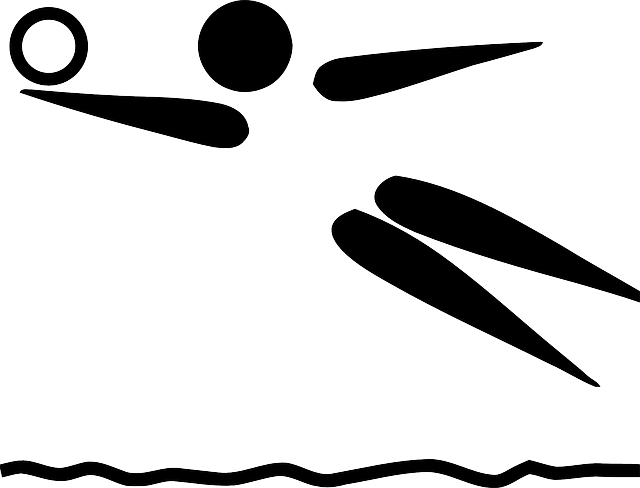 Pour qui ? :Le programme d’entraînement en volleyball de plage s’adresse aux filles et aux garçons qui aiment le volleyball et qui sont nés en 2000, 2001, 2002, 2003, 2004, 2005 et 2006.Il n’est pas nécessaire d’avoir un partenaire pour s’inscrire.Quoi ? :Un entraînement de volleyball de plage 2x2 par semaine, soit le dimanche de 18h30 à 20h30. Les groupes d’entraînement seront formés en fonction du niveau de jeux des participants.Date : du 27 mai au 26 août 2018 (10 à 14 semaines, selon la température).Lieu : Collège St-Bernard, 25 Avenue des Frères, DrummondvilleCoût : 150$, incluant camisole et 1 tournoi régional.Pourquoi ? :Pour bouger, pour être dans le sable et au soleil tout l’été. Pour apprendre différentes techniques et tactiques du volleyball de plage 2x2.Plusieurs compétitions facultatives seront suggérées.Toute une équipe d’entraîneurs, incluant Dimitri Lauzière, Erick Prince et Eric Leblanc.Pour plus d’information, contactez Éric Leblanc au (819) 850-7588 ou eleblanc@etude.ca.
----------------------------------------------------------------------------------------------------------------------------------Formulaire d’inscriptionPour vous inscrire, vous devez vous présenter au :Club de volleyball de Drummondville (Drummondville Olympique)1380 rue Montplaisir, Drummondville (Québec) J2C 0M6Date limite : 18 mai 2018Prénom : ______________________________	Nom : ___________________________Date de naissance : _______________________________	Sexe : ________________Adresse : ________________________________________________________________Téléphone : ________________	E-mail : ______________________________________Nom de l’équipe saison 2017-18 : ______________________	Catégorie : ____________Nom du partenaire (optionnel) : _____________________________________________